DOMANDA DI PARTECIPAZIONE  -  PIANO FORMAZIONE DOCENTI 2020-21Avviso di Selezione protAl dirigente scolastico  scuola capofila ambito 23 / formazione Oggetto: Avviso pubblico per la formulazione di graduatorie per l'Ambito 2 di personale interno a cui conferire incarichi di Tutor d’aula per la realizzazione dei corsi previsti dal Piano della Formazione dei Docenti 2020-21 delle Istituzioni Scolastiche della Città Metropolitana di Milano e rivolti ai docenti.CHIEDEdi partecipare alla selezione per titoli per la formulazione di graduatorie di esperti interni a cui conferire incarichi di tutor d’aula per la realizzazione dei corsi previsti dal Piano della Formazione docenti a.s. 2020-21 sulla base delle nuove esigenze scaturite dalla didattica a distanza (DaD).A tal fine il sottoscritto, in conformità alle disposizioni degli articoli 46 e 47 del D.P.R. 445/2000, e consapevole delle sanzioni penali previste dall’art. 76 dello stesso DPR per le ipotesi di falsità in atti e dichiarazioni mendaci, DICHIARAdi essere cittadino/a italiano/a; di essere cittadino di uno degli stati dell’UE (specificare) _________________________ di essere in servizio presso codesta Istituzione Scolastica di godere dei diritti civili e politici; di non avere riportato condanne penali; di non essere destinatario di provvedimenti che riguardano l’applicazione di misure di prevenzione, di decisioni civili e di provvedimenti amministrativi iscritti nel casellario giudiziale; di prestare il consenso al trattamento dei dati personali ai sensi del D. Lgs. 196/2003;di conoscere e di saper utilizzare strumenti di office automation su piattaforma digitale, in special modo quelli della Google Suite: di possedere i seguenti titoli e di aver diritto ai seguenti punteggi (i titoli elencati di seguito in sintesi trovano riscontro nel curriculum allegato).A. TITOLI DI STUDIOB. TITOLI PROFESSIONALIIl sottoscritto si impegna:a svolgere fin dall’assegnazione dell’incarico, i compiti e le funzioni previste dall’Avviso di selezione; ad accettare, senza riserva alcuna, tutte le condizioni previste dall’Avviso di selezione. Allega: 1. una copia del CV, datato e firmato in originale, redatto secondo il formato europeo; 2. copia del documento di identità in corso di validità. Paderno Dugnano,  ______________________________In fedefirma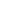 Il/la sottoscritto/a:nato/a a:il: residente avia/piazzadomicilio (se diverso da residenza)codice fiscale recapito telefonico fisso recapito telefonico cellularee mail scuola di servizioindirizzo e tel. scuola di servizio ambito scuola di servizio A1 Laurea vecchio ordinamentoA1 Laurea vecchio ordinamentoA1 Laurea vecchio ordinamentoA1 Laurea vecchio ordinamentoTitolo della laurea:Conseguita in data:presso:presso:Valutazione a cura della commissione:Valutazione a cura della commissione:Valutazione a cura della commissione:A2 Laurea nuovo ordinamento (3+2)A2 Laurea nuovo ordinamento (3+2)A2 Laurea nuovo ordinamento (3+2)A2 Laurea nuovo ordinamento (3+2)Titolo della laurea:Conseguita in data:presso:presso:Valutazione a cura della commissione:Valutazione a cura della commissione:Valutazione a cura della commissione:A3 Laurea triennaleA3 Laurea triennaleA3 Laurea triennaleA3 Laurea triennaleTitolo della laurea:Conseguita in data:presso:presso:Valutazione a cura della commissione:Valutazione a cura della commissione:Valutazione a cura della commissione:A4 Altre laurea (vecchio e nuovo ordinamento, triennali) in aggiunta alla principaleA4 Altre laurea (vecchio e nuovo ordinamento, triennali) in aggiunta alla principaleA4 Altre laurea (vecchio e nuovo ordinamento, triennali) in aggiunta alla principaleA4 Altre laurea (vecchio e nuovo ordinamento, triennali) in aggiunta alla principale Titolo della laurea:Conseguita in data:presso:presso:Titolo della laurea:Conseguita in data:presso:presso:Valutazione a cura della commissione:Valutazione a cura della commissione:Valutazione a cura della commissione:A5 Diploma di istruzione secondaria di II gradoA5 Diploma di istruzione secondaria di II gradoA5 Diploma di istruzione secondaria di II gradoA5 Diploma di istruzione secondaria di II gradoTitolo del diploma:Conseguita in data:presso:presso:Valutazione a cura della commissione:Valutazione a cura della commissione:Valutazione a cura della commissione:TOTALE VALUTAZIONE TITOLI DI STUDIO
a cura della commissioneB1 Esperienze maturate come tutor d’aulaB1 Esperienze maturate come tutor d’aulaB1 Esperienze maturate come tutor d’aulaDenominazione corsiPressoAnno scolasticoValutazione a cura della commissione:Valutazione a cura della commissione:B2 Anzianità di servizio in scuole statali di ogni ordine e grado al 31/8/2019
nelle qualifiche di Docente, D.sga, AA e ATB2 Anzianità di servizio in scuole statali di ogni ordine e grado al 31/8/2019
nelle qualifiche di Docente, D.sga, AA e ATB2 Anzianità di servizio in scuole statali di ogni ordine e grado al 31/8/2019
nelle qualifiche di Docente, D.sga, AA e ATQualifica:Nr. anni:Nr. mesi:Valutazione a cura della commissione:Valutazione a cura della commissione:TOTALE VALUTAZIONE TITOLI DI STUDIO
a cura della commissioneTOTALE DELLA VALUTAZIONE
a cura della commissione